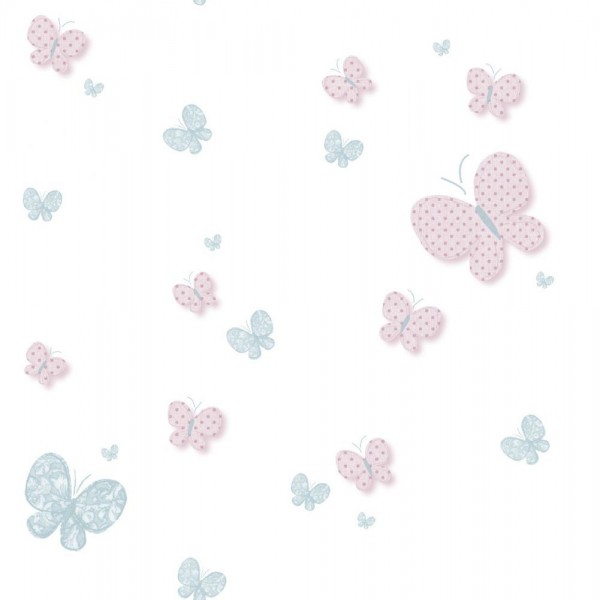 Jadłospis 6 - 10grudzień DataRodzaj posiłkuMenuMenuMenu06.12PoniedziałekśniadanieChleb orkiszowy z masłem, serkiem topionym z suszonymi pomidorami, herbata ( gluten, mleko i jego pochodne)Chleb orkiszowy z masłem, serkiem topionym z suszonymi pomidorami, herbata ( gluten, mleko i jego pochodne)Chleb orkiszowy z masłem, serkiem topionym z suszonymi pomidorami, herbata ( gluten, mleko i jego pochodne)06.12PoniedziałekśniadanieSok owocowy, wafle kukurydziane Sok owocowy, wafle kukurydziane Sok owocowy, wafle kukurydziane 06.12PoniedziałekobiadZupa:Krem z dyni z grzankami ziołowymiKrem z dyni z grzankami ziołowymi06.12PoniedziałekobiadII danie:Zielone kręciołki z kurczaka, sos chrzanowy, ryż, surówka z marchewki z jabłkiemZielone kręciołki z kurczaka, sos chrzanowy, ryż, surówka z marchewki z jabłkiem06.12PoniedziałekobiadAlergeny:  zupa – seler, gluten,; II danie: gluten, mleko i jego pochodnezupa – seler, gluten,; II danie: gluten, mleko i jego pochodne06.12PoniedziałekpodwieczorekBanan, herbata Banan, herbata Banan, herbata 07.12WtorekśniadanieChleb graham z masłem, dżemem truskawkowym, herbata ( gluten, mleko i jego pochodne)Chleb graham z masłem, dżemem truskawkowym, herbata ( gluten, mleko i jego pochodne)Chleb graham z masłem, dżemem truskawkowym, herbata ( gluten, mleko i jego pochodne)07.12WtorekśniadanieMix owoców Mix owoców Mix owoców 07.12WtorekobiadZupa:Zupa:Zupa meksykańska z mięsem mielonym warzywami, ziemniaki07.12WtorekobiadII danie:II danie:Knedle ze śliwką ( 4szt.) z cukrem pudrem07.12WtorekobiadAlergeny:Alergeny:zupa – seler, ; II danie: gluten, mleko i jego pochodne, jajo07.12WtorekpodwieczorekBułeczka z domową pastą twarogowo jajeczną ze szczypiorkiem (gluten, jajo), Bułeczka z domową pastą twarogowo jajeczną ze szczypiorkiem (gluten, jajo), Bułeczka z domową pastą twarogowo jajeczną ze szczypiorkiem (gluten, jajo), 08.12ŚrodaśniadanieBułeczki ziarniste z masłem, szynką drobiową, pomidorkami koktajlowymi, herbata ( gluten, mleko i jego pochodne)Bułeczki ziarniste z masłem, szynką drobiową, pomidorkami koktajlowymi, herbata ( gluten, mleko i jego pochodne)Bułeczki ziarniste z masłem, szynką drobiową, pomidorkami koktajlowymi, herbata ( gluten, mleko i jego pochodne)08.12ŚrodaśniadanieMix owocówMix owocówMix owoców08.12ŚrodaobiadZupa:Zupa:Rosół z makaronem08.12ŚrodaobiadII danie:II danie:Kotlet pożarski, ziemniaczki, sałatka z białej kapusty ze szczypiorkiem08.12ŚrodaobiadAlergeny:  Alergeny:  zupa – seler, jajo, gluten; II danie: jajo, gluten08.12ŚrodapodwieczorekCiasto marchewkowe z orzechami(mleko i jego pochodne, gluten, jajo)Ciasto marchewkowe z orzechami(mleko i jego pochodne, gluten, jajo)Ciasto marchewkowe z orzechami(mleko i jego pochodne, gluten, jajo)09.12CzwartekśniadaniePłatki kukurydziane z mlekiem/ chleb z masłem, pasztetem, ogórkiem kiszonym  ( gluten, mleko i jego pochodne)Płatki kukurydziane z mlekiem/ chleb z masłem, pasztetem, ogórkiem kiszonym  ( gluten, mleko i jego pochodne)Płatki kukurydziane z mlekiem/ chleb z masłem, pasztetem, ogórkiem kiszonym  ( gluten, mleko i jego pochodne)09.12CzwartekśniadanieMix owocówMix owocówMix owoców09.12CzwartekobiadZupa:Zupa:Pomidorowa z ryżem09.12CzwartekobiadII danie: II danie: Pieczeń z szynki w sosie własnym, kluski śląskie (4szt), klasyczne buraczki09.12CzwartekobiadAlergeny:Alergeny:zupa – seler, , gluten, mleko i jego pochodne; II danie: jajo, gluten09.12CzwartekpodwieczorekŚlimaczki z ciasta francuskiego z szynką serem, herbata ( gluten, mleko i jego pochodne)Ślimaczki z ciasta francuskiego z szynką serem, herbata ( gluten, mleko i jego pochodne)Ślimaczki z ciasta francuskiego z szynką serem, herbata ( gluten, mleko i jego pochodne)10.12Piątek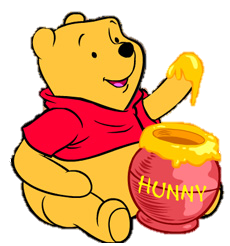 śniadanieBułka kanapkowa z masłem, miodem, herbata ( gluten, mleko i jego pochodne)Bułka kanapkowa z masłem, miodem, herbata ( gluten, mleko i jego pochodne)Bułka kanapkowa z masłem, miodem, herbata ( gluten, mleko i jego pochodne)10.12PiątekśniadanieMix owocówMix owocówMix owoców10.12PiątekobiadZupa:Zupa:Barszcz ukraiński z drobną fasolką10.12PiątekobiadII danie:II danie:Pulpety rybne w sosie koperkowym, kasza gryczana, sałatka z kiszonego ogórka z pomidorkiem10.12PiątekobiadAlergeny:  Alergeny:  zupa – seler,; II danie: ryba, jajo, gluten, mleko i jego pochodne10.12Piątekpodwieczorek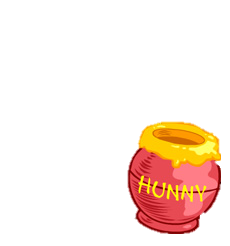 Rogalik maślany z powidłami śliwkowymi, herbata ( gluten, mleko i jego pochodne)Rogalik maślany z powidłami śliwkowymi, herbata ( gluten, mleko i jego pochodne)Rogalik maślany z powidłami śliwkowymi, herbata ( gluten, mleko i jego pochodne)